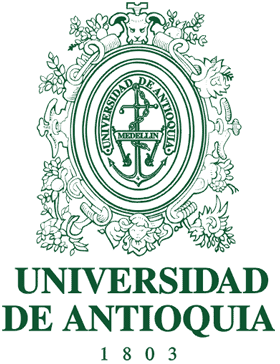 SOLICITUD DE CAMBIO DE RUBROSSOLICITUD DE CAMBIO DE RUBROSSOLICITUD DE CAMBIO DE RUBROSSOLICITUD DE CAMBIO DE RUBROSSOLICITUD DE CAMBIO DE RUBROSSOLICITUD DE CAMBIO DE RUBROSSOLICITUD DE CAMBIO DE RUBROSSOLICITUD DE CAMBIO DE RUBROSSOLICITUD DE CAMBIO DE RUBROSSOLICITUD DE CAMBIO DE RUBROSSOLICITUD DE CAMBIO DE RUBROSSOLICITUD DE CAMBIO DE RUBROSSOLICITUD DE CAMBIO DE RUBROSSOLICITUD DE CAMBIO DE RUBROSSOLICITUD DE CAMBIO DE RUBROSSOLICITUD DE CAMBIO DE RUBROSSOLICITUD DE CAMBIO DE RUBROSSOLICITUD DE CAMBIO DE RUBROSSOLICITUD DE CAMBIO DE RUBROSSOLICITUD DE CAMBIO DE RUBROSSOLICITUD DE CAMBIO DE RUBROSSOLICITUD DE CAMBIO DE RUBROSSOLICITUD DE CAMBIO DE RUBROSSOLICITUD DE CAMBIO DE RUBROSSOLICITUD DE CAMBIO DE RUBROSSOLICITUD DE CAMBIO DE RUBROSSOLICITUD DE CAMBIO DE RUBROSSOLICITUD DE CAMBIO DE RUBROSSOLICITUD DE CAMBIO DE RUBROSVicerrectoría de Investigación – Centro de Investigación Facultad Nacional de Salud PúblicaVicerrectoría de Investigación – Centro de Investigación Facultad Nacional de Salud PúblicaVicerrectoría de Investigación – Centro de Investigación Facultad Nacional de Salud PúblicaVicerrectoría de Investigación – Centro de Investigación Facultad Nacional de Salud PúblicaVicerrectoría de Investigación – Centro de Investigación Facultad Nacional de Salud PúblicaVicerrectoría de Investigación – Centro de Investigación Facultad Nacional de Salud PúblicaVicerrectoría de Investigación – Centro de Investigación Facultad Nacional de Salud PúblicaVicerrectoría de Investigación – Centro de Investigación Facultad Nacional de Salud PúblicaVicerrectoría de Investigación – Centro de Investigación Facultad Nacional de Salud PúblicaVicerrectoría de Investigación – Centro de Investigación Facultad Nacional de Salud PúblicaVicerrectoría de Investigación – Centro de Investigación Facultad Nacional de Salud PúblicaVicerrectoría de Investigación – Centro de Investigación Facultad Nacional de Salud PúblicaVicerrectoría de Investigación – Centro de Investigación Facultad Nacional de Salud PúblicaVicerrectoría de Investigación – Centro de Investigación Facultad Nacional de Salud PúblicaVicerrectoría de Investigación – Centro de Investigación Facultad Nacional de Salud PúblicaVicerrectoría de Investigación – Centro de Investigación Facultad Nacional de Salud PúblicaVicerrectoría de Investigación – Centro de Investigación Facultad Nacional de Salud PúblicaVicerrectoría de Investigación – Centro de Investigación Facultad Nacional de Salud PúblicaVicerrectoría de Investigación – Centro de Investigación Facultad Nacional de Salud PúblicaVicerrectoría de Investigación – Centro de Investigación Facultad Nacional de Salud PúblicaVicerrectoría de Investigación – Centro de Investigación Facultad Nacional de Salud PúblicaVicerrectoría de Investigación – Centro de Investigación Facultad Nacional de Salud PúblicaVicerrectoría de Investigación – Centro de Investigación Facultad Nacional de Salud PúblicaVicerrectoría de Investigación – Centro de Investigación Facultad Nacional de Salud PúblicaVicerrectoría de Investigación – Centro de Investigación Facultad Nacional de Salud PúblicaVicerrectoría de Investigación – Centro de Investigación Facultad Nacional de Salud PúblicaVicerrectoría de Investigación – Centro de Investigación Facultad Nacional de Salud PúblicaVicerrectoría de Investigación – Centro de Investigación Facultad Nacional de Salud PúblicaVicerrectoría de Investigación – Centro de Investigación Facultad Nacional de Salud PúblicaAspectos a tener en cuenta este tipo de solicitudes. Ver(+)Aspectos a tener en cuenta este tipo de solicitudes. Ver(+)Aspectos a tener en cuenta este tipo de solicitudes. Ver(+)Aspectos a tener en cuenta este tipo de solicitudes. Ver(+)Aspectos a tener en cuenta este tipo de solicitudes. Ver(+)Aspectos a tener en cuenta este tipo de solicitudes. Ver(+)Aspectos a tener en cuenta este tipo de solicitudes. Ver(+)Aspectos a tener en cuenta este tipo de solicitudes. Ver(+)Aspectos a tener en cuenta este tipo de solicitudes. Ver(+)Aspectos a tener en cuenta este tipo de solicitudes. Ver(+)Aspectos a tener en cuenta este tipo de solicitudes. Ver(+)Aspectos a tener en cuenta este tipo de solicitudes. Ver(+)Aspectos a tener en cuenta este tipo de solicitudes. Ver(+)Aspectos a tener en cuenta este tipo de solicitudes. Ver(+)Aspectos a tener en cuenta este tipo de solicitudes. Ver(+)Aspectos a tener en cuenta este tipo de solicitudes. Ver(+)Aspectos a tener en cuenta este tipo de solicitudes. Ver(+)Aspectos a tener en cuenta este tipo de solicitudes. Ver(+)Aspectos a tener en cuenta este tipo de solicitudes. Ver(+)Aspectos a tener en cuenta este tipo de solicitudes. Ver(+)Aspectos a tener en cuenta este tipo de solicitudes. Ver(+)Aspectos a tener en cuenta este tipo de solicitudes. Ver(+)Aspectos a tener en cuenta este tipo de solicitudes. Ver(+)Aspectos a tener en cuenta este tipo de solicitudes. Ver(+)Aspectos a tener en cuenta este tipo de solicitudes. Ver(+)Aspectos a tener en cuenta este tipo de solicitudes. Ver(+)Aspectos a tener en cuenta este tipo de solicitudes. Ver(+)Aspectos a tener en cuenta este tipo de solicitudes. Ver(+)Aspectos a tener en cuenta este tipo de solicitudes. Ver(+)Aspectos a tener en cuenta este tipo de solicitudes. Ver(+)Fecha SolicitudDDDDDDDDMMMMMMAAFecha SolicitudDATOS GENERALES DEL PROYECTODATOS GENERALES DEL PROYECTODATOS GENERALES DEL PROYECTODATOS GENERALES DEL PROYECTODATOS GENERALES DEL PROYECTODATOS GENERALES DEL PROYECTODATOS GENERALES DEL PROYECTODATOS GENERALES DEL PROYECTODATOS GENERALES DEL PROYECTODATOS GENERALES DEL PROYECTODATOS GENERALES DEL PROYECTODATOS GENERALES DEL PROYECTODATOS GENERALES DEL PROYECTODATOS GENERALES DEL PROYECTODATOS GENERALES DEL PROYECTODATOS GENERALES DEL PROYECTODATOS GENERALES DEL PROYECTODATOS GENERALES DEL PROYECTODATOS GENERALES DEL PROYECTODATOS GENERALES DEL PROYECTODATOS GENERALES DEL PROYECTODATOS GENERALES DEL PROYECTODATOS GENERALES DEL PROYECTODATOS GENERALES DEL PROYECTODATOS GENERALES DEL PROYECTODATOS GENERALES DEL PROYECTODATOS GENERALES DEL PROYECTODATOS GENERALES DEL PROYECTODATOS GENERALES DEL PROYECTODATOS GENERALES DEL PROYECTONombre del ProyectoInvestigador PrincipalN° identificación IPConvocatoriaConvocatoriaConvocatoriaConvocatoriaConvocatoriaConvocatoriaConvocatoriaAñoAñoAñoAñoNombre del grupoCódigo del GrupoCódigo del GrupoCódigo del GrupoCódigo del GrupoCódigo del GrupoCódigo del GrupoESTADO ACTUAL DEL PROYECTOESTADO ACTUAL DEL PROYECTOESTADO ACTUAL DEL PROYECTOESTADO ACTUAL DEL PROYECTOESTADO ACTUAL DEL PROYECTOESTADO ACTUAL DEL PROYECTOESTADO ACTUAL DEL PROYECTOESTADO ACTUAL DEL PROYECTOESTADO ACTUAL DEL PROYECTOESTADO ACTUAL DEL PROYECTOESTADO ACTUAL DEL PROYECTOESTADO ACTUAL DEL PROYECTOESTADO ACTUAL DEL PROYECTOESTADO ACTUAL DEL PROYECTOESTADO ACTUAL DEL PROYECTOESTADO ACTUAL DEL PROYECTOESTADO ACTUAL DEL PROYECTOESTADO ACTUAL DEL PROYECTOESTADO ACTUAL DEL PROYECTOESTADO ACTUAL DEL PROYECTOESTADO ACTUAL DEL PROYECTOESTADO ACTUAL DEL PROYECTOESTADO ACTUAL DEL PROYECTOESTADO ACTUAL DEL PROYECTOESTADO ACTUAL DEL PROYECTOESTADO ACTUAL DEL PROYECTOESTADO ACTUAL DEL PROYECTOESTADO ACTUAL DEL PROYECTOESTADO ACTUAL DEL PROYECTOESTADO ACTUAL DEL PROYECTOFecha InicioDDDDDDDDMMMMMMAAFecha FinalizaciónFecha FinalizaciónFecha FinalizaciónFecha FinalizaciónFecha FinalizaciónDDDDDDMMMMMMAAAAAADuraciónDuraciónDuraciónDuraciónDuraciónPrórrogas o plazos AnterioresPrórrogas o plazos AnterioresFecha InicioFecha FinalizaciónFecha FinalizaciónFecha FinalizaciónFecha FinalizaciónFecha FinalizaciónDATOS SOLICITUDDATOS SOLICITUDDATOS SOLICITUDDATOS SOLICITUDDATOS SOLICITUDDATOS SOLICITUDDATOS SOLICITUDDATOS SOLICITUDDATOS SOLICITUDDATOS SOLICITUDDATOS SOLICITUDDATOS SOLICITUDDATOS SOLICITUDDATOS SOLICITUDDATOS SOLICITUDDATOS SOLICITUDDATOS SOLICITUDDATOS SOLICITUDDATOS SOLICITUDDATOS SOLICITUDDATOS SOLICITUDDATOS SOLICITUDDATOS SOLICITUDDATOS SOLICITUDDATOS SOLICITUDDATOS SOLICITUDDATOS SOLICITUDDATOS SOLICITUDDATOS SOLICITUDDATOS SOLICITUDRubro que trasladaRubro que trasladaRubro que trasladaRubro que trasladaRubro que trasladaRubro que trasladaValor a trasladarValor a trasladarValor a trasladarValor a trasladarValor a trasladarValor a trasladarValor a trasladarValor a trasladarValor a trasladarValor a trasladarValor a trasladarValor a trasladarRubro que recibeRubro que recibeRubro que recibeRubro que recibeRubro que recibeRubro que recibeRubro que recibeRubro que recibeRubro que recibeRubro que recibeRubro que recibeRubro que recibeRubro que recibeValor Total CambiosValor Total CambiosValor Total CambiosValor Total CambiosValor Total CambiosValor Total Cambios% nuevo cambio de rubro% nuevo cambio de rubro% nuevo cambio de rubro% nuevo cambio de rubro% nuevo cambio de rubro% nuevo cambio de rubro% nuevo cambio de rubro% nuevo cambio de rubroValor Financiado por CODIValor Financiado por CODIValor Financiado por CODIValor Financiado por CODIValor Financiado por CODIValor Financiado por CODI% nuevo cambio de rubro% nuevo cambio de rubro% nuevo cambio de rubro% nuevo cambio de rubro% nuevo cambio de rubro% nuevo cambio de rubro% nuevo cambio de rubro% nuevo cambio de rubroJustificación SolicitudJustificación SolicitudFirma del Investigador PrincipalFirma del Investigador PrincipalUSO EXCLUSIVO CENTROUSO EXCLUSIVO CENTROUSO EXCLUSIVO CENTROUSO EXCLUSIVO CENTROUSO EXCLUSIVO CENTROUSO EXCLUSIVO CENTROUSO EXCLUSIVO CENTROUSO EXCLUSIVO CENTROUSO EXCLUSIVO CENTROUSO EXCLUSIVO CENTROUSO EXCLUSIVO CENTROUSO EXCLUSIVO CENTROUSO EXCLUSIVO CENTROUSO EXCLUSIVO CENTROUSO EXCLUSIVO CENTROUSO EXCLUSIVO CENTROUSO EXCLUSIVO CENTROUSO EXCLUSIVO CENTROUSO EXCLUSIVO CENTROUSO EXCLUSIVO CENTROUSO EXCLUSIVO CENTROUSO EXCLUSIVO CENTROUSO EXCLUSIVO CENTROUSO EXCLUSIVO CENTROUSO EXCLUSIVO CENTROUSO EXCLUSIVO CENTROUSO EXCLUSIVO CENTROUSO EXCLUSIVO CENTROUSO EXCLUSIVO CENTROUSO EXCLUSIVO CENTROFecha Recepción SolicitudDDDDMMMMMMMMAAAAAAID SolicitudID SolicitudID SolicitudDependenciaDependenciaDependenciaDependenciaDependenciaFecha Recepción SolicitudID SolicitudID SolicitudID SolicitudDependenciaDependenciaDependenciaDependenciaDependenciaRespuesta del Comité Técnico de InvestigaciónFechaFechaFechaDDDDMMMMMMMMAAAAAAActa N°Acta N°Acta N°Acta N°Acta N°Respuesta del Comité Técnico de InvestigaciónFechaFechaFechaActa N°Acta N°Acta N°Acta N°Acta N°Observaciones del Comité Técnico de Investigación Firma autorizada del Comité Técnico de InvestigaciónSe debe anexar a la presente solicitud presupuesto Global actual y modificado (excel) en formato digitalSe debe anexar a la presente solicitud presupuesto Global actual y modificado (excel) en formato digitalSe debe anexar a la presente solicitud presupuesto Global actual y modificado (excel) en formato digitalSe debe anexar a la presente solicitud presupuesto Global actual y modificado (excel) en formato digitalSe debe anexar a la presente solicitud presupuesto Global actual y modificado (excel) en formato digitalSe debe anexar a la presente solicitud presupuesto Global actual y modificado (excel) en formato digitalSe debe anexar a la presente solicitud presupuesto Global actual y modificado (excel) en formato digitalSe debe anexar a la presente solicitud presupuesto Global actual y modificado (excel) en formato digitalSe debe anexar a la presente solicitud presupuesto Global actual y modificado (excel) en formato digitalSe debe anexar a la presente solicitud presupuesto Global actual y modificado (excel) en formato digitalSe debe anexar a la presente solicitud presupuesto Global actual y modificado (excel) en formato digitalSe debe anexar a la presente solicitud presupuesto Global actual y modificado (excel) en formato digitalSe debe anexar a la presente solicitud presupuesto Global actual y modificado (excel) en formato digitalSe debe anexar a la presente solicitud presupuesto Global actual y modificado (excel) en formato digitalSe debe anexar a la presente solicitud presupuesto Global actual y modificado (excel) en formato digitalSe debe anexar a la presente solicitud presupuesto Global actual y modificado (excel) en formato digitalSe debe anexar a la presente solicitud presupuesto Global actual y modificado (excel) en formato digitalSe debe anexar a la presente solicitud presupuesto Global actual y modificado (excel) en formato digitalSe debe anexar a la presente solicitud presupuesto Global actual y modificado (excel) en formato digitalSe debe anexar a la presente solicitud presupuesto Global actual y modificado (excel) en formato digitalSe debe anexar a la presente solicitud presupuesto Global actual y modificado (excel) en formato digitalSe debe anexar a la presente solicitud presupuesto Global actual y modificado (excel) en formato digitalSe debe anexar a la presente solicitud presupuesto Global actual y modificado (excel) en formato digitalSe debe anexar a la presente solicitud presupuesto Global actual y modificado (excel) en formato digitalSe debe anexar a la presente solicitud presupuesto Global actual y modificado (excel) en formato digitalSe debe anexar a la presente solicitud presupuesto Global actual y modificado (excel) en formato digitalSe debe anexar a la presente solicitud presupuesto Global actual y modificado (excel) en formato digitalSe debe anexar a la presente solicitud presupuesto Global actual y modificado (excel) en formato digitalSe debe anexar a la presente solicitud presupuesto Global actual y modificado (excel) en formato digitalSe debe anexar a la presente solicitud presupuesto Global actual y modificado (excel) en formato digitalUSO EXCLUSIVO DE LA VICERRECTORÍA DE INVESTIGACIÓNUSO EXCLUSIVO DE LA VICERRECTORÍA DE INVESTIGACIÓNUSO EXCLUSIVO DE LA VICERRECTORÍA DE INVESTIGACIÓNUSO EXCLUSIVO DE LA VICERRECTORÍA DE INVESTIGACIÓNUSO EXCLUSIVO DE LA VICERRECTORÍA DE INVESTIGACIÓNUSO EXCLUSIVO DE LA VICERRECTORÍA DE INVESTIGACIÓNUSO EXCLUSIVO DE LA VICERRECTORÍA DE INVESTIGACIÓNUSO EXCLUSIVO DE LA VICERRECTORÍA DE INVESTIGACIÓNUSO EXCLUSIVO DE LA VICERRECTORÍA DE INVESTIGACIÓNUSO EXCLUSIVO DE LA VICERRECTORÍA DE INVESTIGACIÓNUSO EXCLUSIVO DE LA VICERRECTORÍA DE INVESTIGACIÓNUSO EXCLUSIVO DE LA VICERRECTORÍA DE INVESTIGACIÓNUSO EXCLUSIVO DE LA VICERRECTORÍA DE INVESTIGACIÓNUSO EXCLUSIVO DE LA VICERRECTORÍA DE INVESTIGACIÓNUSO EXCLUSIVO DE LA VICERRECTORÍA DE INVESTIGACIÓNUSO EXCLUSIVO DE LA VICERRECTORÍA DE INVESTIGACIÓNUSO EXCLUSIVO DE LA VICERRECTORÍA DE INVESTIGACIÓNUSO EXCLUSIVO DE LA VICERRECTORÍA DE INVESTIGACIÓNUSO EXCLUSIVO DE LA VICERRECTORÍA DE INVESTIGACIÓNUSO EXCLUSIVO DE LA VICERRECTORÍA DE INVESTIGACIÓNUSO EXCLUSIVO DE LA VICERRECTORÍA DE INVESTIGACIÓNUSO EXCLUSIVO DE LA VICERRECTORÍA DE INVESTIGACIÓNUSO EXCLUSIVO DE LA VICERRECTORÍA DE INVESTIGACIÓNUSO EXCLUSIVO DE LA VICERRECTORÍA DE INVESTIGACIÓNUSO EXCLUSIVO DE LA VICERRECTORÍA DE INVESTIGACIÓNUSO EXCLUSIVO DE LA VICERRECTORÍA DE INVESTIGACIÓNUSO EXCLUSIVO DE LA VICERRECTORÍA DE INVESTIGACIÓNUSO EXCLUSIVO DE LA VICERRECTORÍA DE INVESTIGACIÓNUSO EXCLUSIVO DE LA VICERRECTORÍA DE INVESTIGACIÓNUSO EXCLUSIVO DE LA VICERRECTORÍA DE INVESTIGACIÓNFecha recepción solicitudDDDDDDMMMMMMAAAAAAAARespuesta CODIRespuesta CODIActa N°Acta N°Acta N°Fecha recepción solicitudRespuesta CODIRespuesta CODIActa N°Acta N°Acta N°ObservacionesFecha Acta CODIDDDDDDMMMMMMAAAAVo.Bo. VicerrectoríaVo.Bo. VicerrectoríaVo.Bo. VicerrectoríaVo.Bo. VicerrectoríaVo.Bo. VicerrectoríaVo.Bo. VicerrectoríaVo.Bo. VicerrectoríaFecha Acta CODIVo.Bo. VicerrectoríaVo.Bo. VicerrectoríaVo.Bo. VicerrectoríaVo.Bo. VicerrectoríaVo.Bo. VicerrectoríaVo.Bo. VicerrectoríaVo.Bo. Vicerrectoría